Итоги турслета   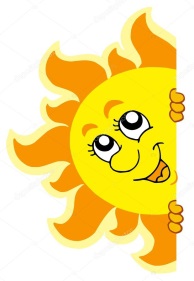 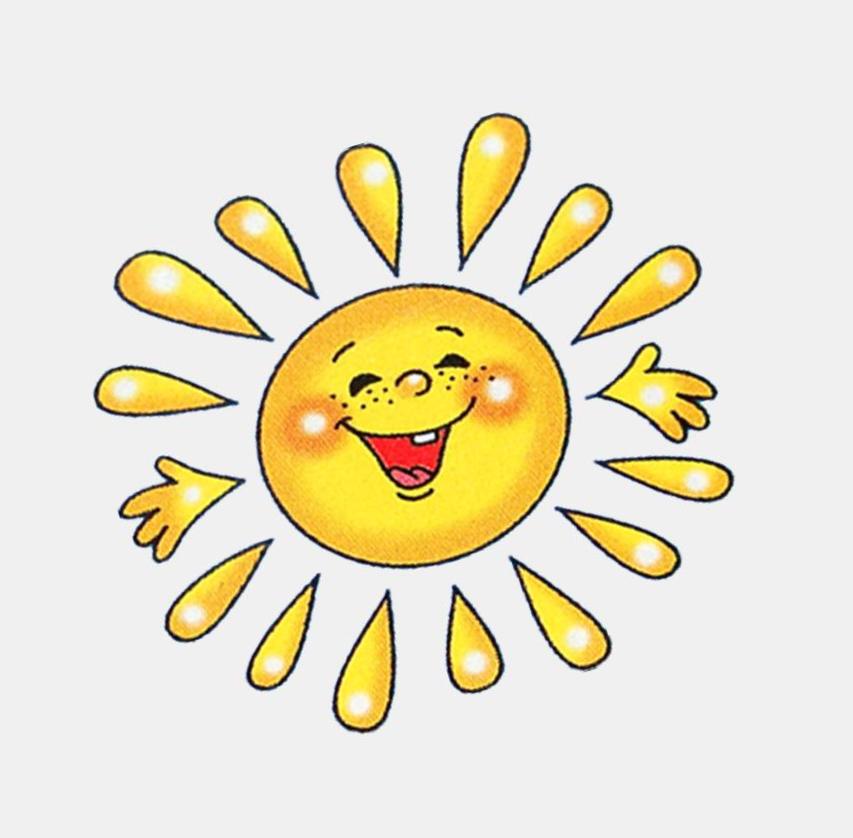 среди 5 классов, тур. эстафета:среди 6-х классовсреди 7-х классовсреди 8-х классовсреди 9-х классовсреди 10-11-х классовБлагодарим за помощь в судействе: Носачёву Елену, Данилову Юлию (7г класс)и ребят из 9г класса! Без вас мы бы не справились!!!классысреди мальчиковсреди девочеккол-во очковместо5а123I5б34745в235III5г314IIтур. эстафета, м/дсиловой экстрим, м/дигроваякол-во очковместо6а2/11 /127I6б1/33 /3313III6в2/22 /219IIтур. полосасиловой экстрим, м/дигроваякол-во очковместо7а22/318I7б54 /151557в23 /4312III7г41/229II7д15 /-44тур. полосасиловой экстрим, м/дтур. эстафета м/дкол-во очковместо8а11 /31 /17I8б22 /12 /29II8в33 /23 /314IIIтур. полосаигроваятур. эстафета м/дкол-во очковместо9а231 /28II9б122 /16I9в343 /41449д214 /29IIIтур. полосасиловой экстрим м/дтур. эстафета м/дкол-во очковместо1012 /2 2 /18I1122 /2  +11 /210II